2024-2025 A La Carte Pricing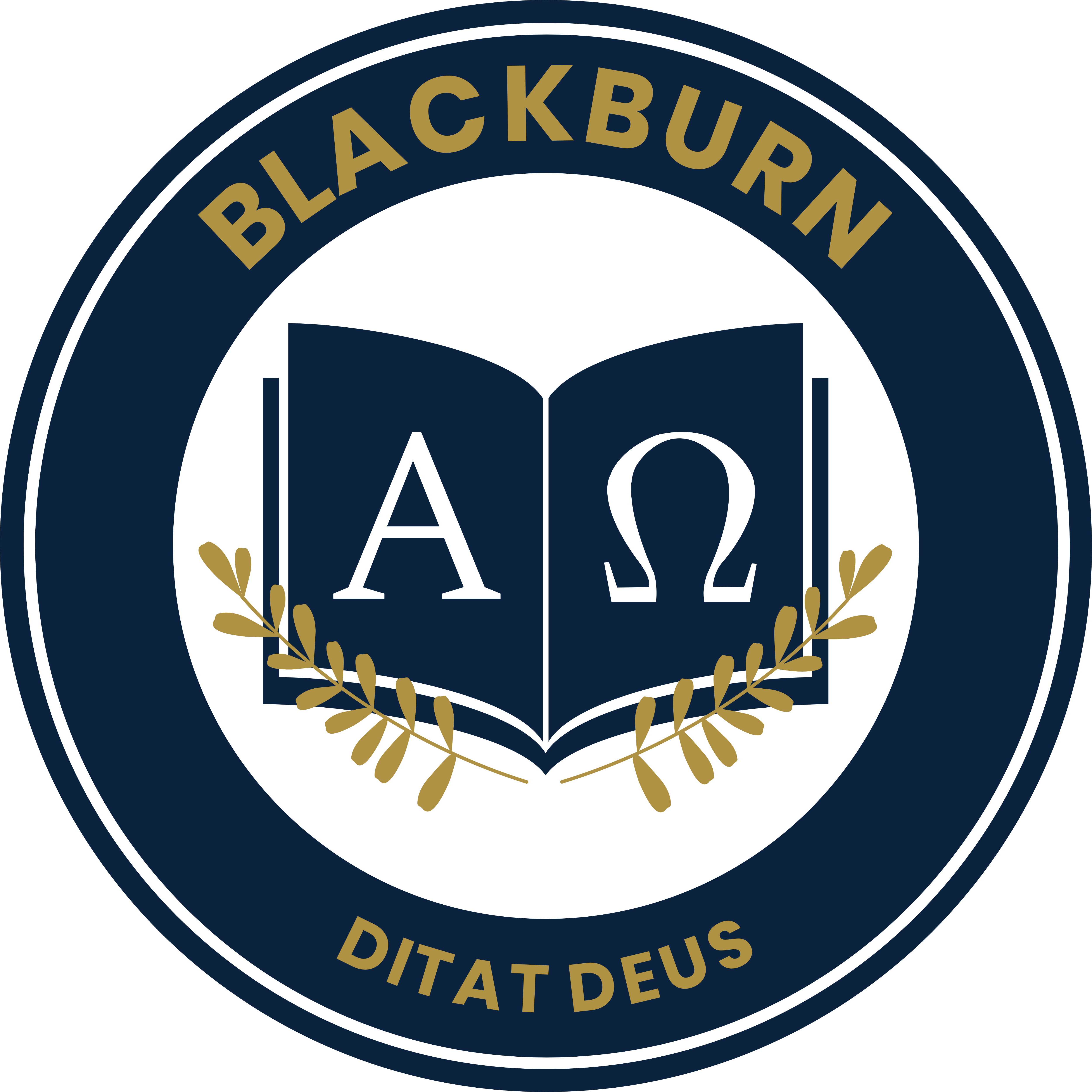 Days on which certain classes are offered may change before classes start based on tutor availabilityGrade 3 proposed class offerings by dayGrade 4/5 proposed class offerings by dayGrade 6/7 proposed class offerings by dayGrade 8/9 proposed class offerings by dayGrade 10-12 proposed class offerings by day*The fee for Grade 3 and 4/5 combined Science, Art and Music is $630.  Study hall fees are as follows:  $100 per year for every study hall during a class that meets on Mondays and Wednesdays; $50 per year for every study hall during a class that meets once per week; $25 per year for every study hall during a class that meets every other week. Study hall fees are only charged to students taking fewer than four classes during the 8:00am-2:00pm regular class time.MondayCost per yearWednesdayCost per yearHistory$630HistoryLiterature$630LiteratureWriting$630WritingArt or Music only*$170 eachScience only *$315Latin $630Latin Shurley 4 $630Shurley 4 MondayCost per yearWednesdayCost per yearHistory$630HistoryLiterature$630LiteratureWriting$630WritingArt or Music only *$170 eachScience only *$315Latin $630Latin Shurley 4 or 6 $630Shurley 4 or 6MondayCost per yearWednesdayCost per yearHistory$630HistoryLiterature$630LiteratureWriting$630WritingGeneral Science/Art$470/$170General ScienceLatin Alive $630Latin Alive Saxon 7/6, orPre-Algebra/Algebra$630$645Saxon 7/6, or Pre-Algebra/AlgebraMondayCost per yearWednesdayCost per yearHistory$630HistoryWriting$315Literature$315Biology/Astronomy$630Biology/AstronomyIntermediate Logic$630Intermediate LogicSpanish 1$630Spanish 1Geometry/Algebra 1/ Algebra 2$645Geometry/Algebra 1/ Algebra 2 MondayCost per yearWednesdayCost per yearHistory$630HistoryLiterature$630Economics (10-11)/Theology (10-11)/$170$170Physics (with lab)Astronomy (no lab)$945$630Physics (with lab)Astronomy (no lab)Rhetoric (10-11)$315Physics Lab(inc. in sci. fee)Spanish 3 (10-11) $630Spanish 3 (10-11) Geometry/Algebra 2/Pre-Calc/Calc 1/Stats$645Geometry/Algebra 2/Pre-Calc/Calc 1/Stats